Период прохождения практикидля направления подготовки: 38.03.01 Экономика и 38.03.02 Менеджментдля направления подготовки: 38.03.01 Экономикадля направления подготовки: 38.03.02 МенеджментЭтапы прохождения практики1) Написать заявление на прохождение практики и сдать в деканат (Диане Асхатовне, либо Алене Андреевне) до 10 марта 2020г.Форма заявления на сайте в разделе Студентам - Практика – Документы для практики - «Заявление» 2) Заключить договор на проведение практики с организациейФорма заявления на сайте в разделе Студентам - Практика – Документы для практики - «Договор на проведение практики» 3) Подготовить отчет по практикеФорма отчета на сайте в разделе Студентам - Практика – Документы для практики - «Образец отчета»4) К отчету приложить заполненные и подписанные руководителем практики от организации бланки:- Отзыв (+ печать организации)- Совместный рабочий график- Индивидуальное задание - Договор на проведение практики, заверенный печатьюТребования к оформлению отчетаОбщий объем отчета должен составлять 20-30 страниц компьютерного набора. На каждое задание по 3-5 страниц.- Формат страницы А4 (210x297 мм) или близкого к нему формата (от 203x288 мм до 210x297 мм).- Поля: верхнее и нижнее – по 20 мм, правое – 15 мм, левое – 30 мм- Шрифт – Times New Roman- Кегль шрифта – 14- Между строками – 1,5 интервал- Абзац – 125 мм- на одной странице сплошного текста должно быть 28-30 строк.Нумерация страниц- Нумерация присваивается всем страницам по порядку, без пропусков и повторений, включая иллюстрации и приложения.(Первой страницей считается Титульный лист, на котором нумерация не ставится, на следующей странице ставится цифра «2»).- Порядковый номер страницы печатают в правом нижнем поле страницы.- Каждый раздел (в том числе главы) работы начинается с новой страницы.Оформление таблиц - Все таблицы в тексте должны иметь сплошную нумерацию и иметь названия. - На все таблицы должны быть ссылки в тексте работы, например, «…..сопоставить и проанализировать показатели можно на основании статистических данных, приведенных в таблице 1».Таблица 1 – Ведущие региональные интеграционные группировки современного мирового хозяйстваЕсли строки и графы выходят за формат страницы, таблицу делят на части, повторяют ее шапку и боковик (заголовки строк), над последующими частями пишут: «Продолжение таблицы 1».Оформление рисунков - Все рисунки в тексте должны иметь сплошную нумерацию и иметь названия.- На весь иллюстрационный материал должны быть ссылки в тексте, например, «... как это представлено на рисунке 5».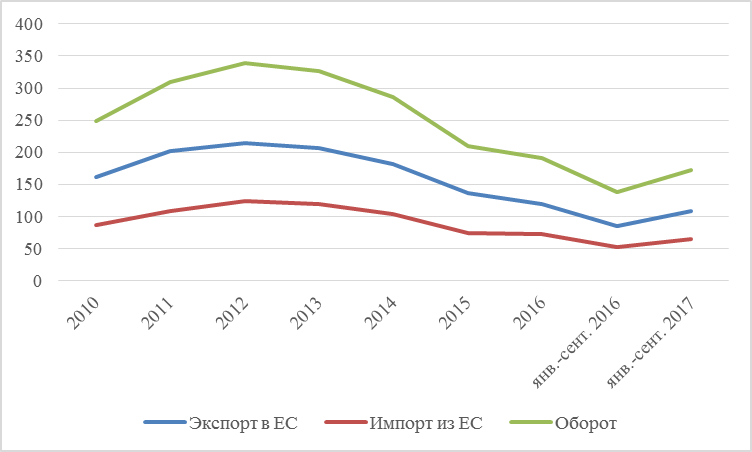 Рисунок 5 – Коэффициент соотношения внеоборотных и оборотных активовОформление формулы- Порядковые номера формул обозначают арабскими цифрами в круглых скобках у правого края страницы. Одну формулу обозначают – «(1)». - Ссылки в тексте на порядковые номера формул также дают в круглых скобках, например, «... в формуле (1)». Например, «... При определении продажной цены используют среднюю прибыль, рассчитываемую по формуле (1): (1)где An – средняя прибыль, Tn (q) – совокупная сумма прибыли на определённый товар за определённый период, q – объём продаж».Оформление списка литературыРекомендуется использовать сквозную нумерацию источников в списке, группируя их по следующим разделам:нормативно-правовые акты;монографии, учебники, периодические издания на русском языке;монографии, учебники, периодические издания на иностранных языках;интернет-ресурсы и другие источники.Пример оформления:Нормативно-правовые акты и корпоративные документыКонвенция	Организации	Объединённых	Наций	против  коррупции/ Принята резолюцией 58/4 Генеральной Ассамблеи от 31 октября 2003 года / http://www.un.org/ru/documents/ decl_conv/conventions/ corruption.shtmlКонституция Российской Федерации (принята всенародным голосованием 12.12.1993) (с учетом поправок, внесённых Законами Российской Федерации о поправках к Конституции Российской Федерации от 30.12.2008 N 6-ФКЗ, от 30.12.2008 N 7-ФКЗ, от 05.02.2014 N 2-ФКЗ, от 21.07.2014 N 11-ФКЗ) / http://constitution.kremlin.ru/Федеральный закон от 27.05.2003 № 58-ФЗ (ред. От 23.05.2016) «О системе государственной службы Российской Федерации» // КонсультантПлюс / http://www.consultant.ru/document/cons_doc_LAW_42413 (дата обращения 20.10.2019).Монографии, учебники, периодические издания на русском языкеГригорьева, Е.М. Мировая экономика. Краткий курс для бакалавров: Учебное пособие / Е.М. Григорьева. - М.: Финансы и статистика, 2016. Джинджолия, А.Ф. Мировая экономика и международные экономические отношения: Учебное пособие / Л.С. Шаховская, А.Ф. Джинджолия, Е.Г. Попкова. - М.: КноРус, 2016.Винченко Е. М. Исследовательские методы в экономике и смежных науках // Вестник БГУ. – 2018. – №4. – С. 68-71.Монографии, учебники, периодические издания на иностранных языкахBlake R., Mouton J.S. The Managerial Grid: Key Orientations for Achieving Production through People. – Houston, Texas: Gulf Publishing Company, 1964. – xi, 340 p. / Pearson, 2013. – xix, 338 p. (P. 171)Hofstede G., Hofstede G.J., Minkov M. Culture and Organizations: Software of the Mind. Intercultural Cooperation and Its Importance for Survival. – Third edition. – N.Y.: McGraw-Hill, 2010. – xiv, 576 p. (P. 235, 277, 281)Интернет ресурсы и другие источники:Министерство науки и высшего образования Российской Федерации [Электронный ресурс]. - Режим доступа: https://minobrnauki.gov.ru/, свободный. - Загл. с экрана (дата обращения: 28.03.2019).Научная электронная библиотека РусАрх [Электронный ресурс]. – Режим доступа: http://rusarch.ru/, свободный – (дата обращения 03.02.2018).Никитин А.В. Сравнительный анализ основных макроэкономических показателей ведущих мировых экономик ([Электронный ресурс] / А.В. Никитин // экономические отношения. - 2018. - № 2. - Режим доступа: http://www.creativeconomy.ru/keywords (дата обращения 03.02.2019).КурсФорма обученияСроки прохождения практикиВид практикиЗащита отчета по практике   3/4Очная/ ЗаочнаяОчно-заочная29.06 - 25.07.2020Учебная практика по получению первичных профессиональных умений и навыков сентябрь-октябрь 2020г.КурсФорма обученияСроки прохождения практикиВид практикиЗащита отчета по практике 4/5Очная/ЗаочнаяОчно-заочная08.04 - 21.04.2020Производственная практика                по получению профессиональных умений и опыта профессиональной деятельности24.04.2020 очная25.04.2020 заочная4/5Очная/ЗаочнаяОчно-заочная22.04 - 07.05.2020Производственная практика.Научно-исследовательская работа15.05.2020 очная16.05.2020 заочная4/5Очная/ЗаочнаяОчно-заочная08.05 - 22.05.2020Преддипломная практика22.05.2020 очная23.05.2020 заочнаяКурсФорма обученияСроки прохождения практикиВид практикиЗащита отчета по практике 4/5Очная/ЗаочнаяОчно-заочная08.04 – 07.05.2020Производственная практика                по получению профессиональных умений и опыта профессиональной деятельности15.05.2020 очная16.05.2020 заочная4/5Очная/ЗаочнаяОчно-заочная08.05 - 22.05.2020Преддипломная практика22.05.2020 очная23.05.2020 заочнаяСокращенное названиеГод образованияЧисло стран-участницТерритория, млн км2Численность населения, млн чел.Доля в ВМП, %Доля в мировом экспорте, %ЕС1957274,349321,238,1АСЕАН1967104,55804,47,0